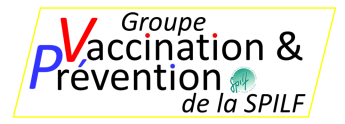 Règlement concernant la bourse Allouée par le Groupe «  Vaccination et Prévention » de la SPILFAnnée 2016Le Groupe « Vaccination et Prévention » de la SPILF (GVPS) attribue chaque année une bourse de recherche concernant ces domaines. Son montant est de 10 000 euros.L’objet de cette bourse est de favoriser la réalisation d’un projet de recherche d’une durée d’un an au plus par un-e candidat-e médecin ou pharmacien, et âgé-e de moins de 40 ans ; à valeur égale, le projet d’un candidat encore en formation (interne, assistant-e, …) sera privilégié.L’utilisation de la bourse est laissée à l’appréciation du récipiendaire et du responsable de l’équipe scientifique accueillant le projet.Le/la candidat-e doit être membre de la SPILF (à jour de ses cotisations pour l’année 2016)Les projets seront sélectionnés par le bureau du GVPS sur les critères suivants : Lien soit avec la prévention (vaccinale ou non) des maladies infectieuses, soit avec le dépistage et la prise en charge des ISTMéthodologie rigoureuse (intervention d’un méthodologiste dans le design de l’étude)Caractère innovant du projetRésultats envisagés permettant de mettre rapidement en place des procédures auprès des publics concernés.Les projets de recherche clinique seront privilégiés, mais le GVPS accepte la soumission de projets plus fondamentaux de biologie ou de modélisation ; la soumission de projets à orientation sociologique ou comportementale est par ailleurs encouragée.Le dossier de candidature comprend :Le formulaire ci-dessousUn CV du demandeurUn CV du responsable scientifique de l’équipe de recherche où s’effectuera le projetIl doit être envoyé à C. Cheneau -  c.cheneau@infectiologie.comUne bourse ne peut être attribuée à une personne appartenant à une équipe dont un membre aurait déjà reçu une bourse du GVPS dans les 3 années précédentes.Le calendrier pour 2016 est le suivant :Ouverture de l’appel d’offre début juillet 2016Recueil des projets-candidats jusqu’au 30 septembreAnnonce de l’attribution de la bourse le 30 novembre.Le/la récipiendaire sera invité-e à présenter l’étude et ses premiers résultats lors de la Journée du Groupe Vaccination et Prévention au printemps 2017. Demande de bourse 2016« Vaccination et Prévention » Comment la bourse sera-t-elle utilisée ? (à renseigner brièvement : rétribution du candidat ; frais de fonctionnement et consommables de laboratoire ; autres …)Présentation du projet de recherche3 pages maximum (références comprises)(interligne 1,5, police arial 11)Respecter les titres : ContexteBut(s) de l’étudeMéthodologieRetombées attendues Financement (coût de l’étude ; sources de financement prévues outre la bourse)Identité du demandeurIdentité du demandeurNom et prénomDate de naissanceCoordonnées (adresse postale professionnelle, e-mail, téléphone professionnel)Formation et diplômesEquipe/laboratoire de rattachement Nom du directeur de l’équipeRésumé du projetRésumé du projetIntitulé du projet (140 signes maximum)Population concernéeType d’étude(interventionnelle diagnostique ou thérapeutique, ou observationnelle ; prospective ou rétrospective) Durée du projetDates de début et de fin